財團法人台灣閱讀文化基金會 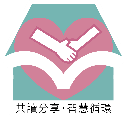 「愛的書庫共讀館」百位推手 共讀磐石捐款資料表電話｜049-2566102 傳真｜049-2566925Email｜read@twnread.org.tw 地址｜南投縣草屯鎮中正路567之11號1樓捐款戶名：財團法人台灣閱讀文化基金會□郵政劃撥：22632923□銀行匯款：0990-968-090066【玉山銀行草屯分行808-0990】□銀行匯款：037-001-108887【臺灣銀行霧峰分行004-0370】□支票捐款：請註明「禁止背書轉讓」，以掛號郵件寄至本會。捐款戶名：財團法人台灣閱讀文化基金會□郵政劃撥：22632923□銀行匯款：0990-968-090066【玉山銀行草屯分行808-0990】□銀行匯款：037-001-108887【臺灣銀行霧峰分行004-0370】□支票捐款：請註明「禁止背書轉讓」，以掛號郵件寄至本會。捐款戶名：財團法人台灣閱讀文化基金會□郵政劃撥：22632923□銀行匯款：0990-968-090066【玉山銀行草屯分行808-0990】□銀行匯款：037-001-108887【臺灣銀行霧峰分行004-0370】□支票捐款：請註明「禁止背書轉讓」，以掛號郵件寄至本會。捐款戶名：財團法人台灣閱讀文化基金會□郵政劃撥：22632923□銀行匯款：0990-968-090066【玉山銀行草屯分行808-0990】□銀行匯款：037-001-108887【臺灣銀行霧峰分行004-0370】□支票捐款：請註明「禁止背書轉讓」，以掛號郵件寄至本會。百萬捐款方式□ 一次捐-100萬元□ 兩年捐-每年50萬元□ 三年捐-每年33萬元，第三年33+1萬元□ 月月捐-每月3萬元，連續捐33個月+1萬元□ 不定期捐-三年內累積達100萬元□ 一次捐-100萬元□ 兩年捐-每年50萬元□ 三年捐-每年33萬元，第三年33+1萬元□ 月月捐-每月3萬元，連續捐33個月+1萬元□ 不定期捐-三年內累積達100萬元□ 一次捐-100萬元□ 兩年捐-每年50萬元□ 三年捐-每年33萬元，第三年33+1萬元□ 月月捐-每月3萬元，連續捐33個月+1萬元□ 不定期捐-三年內累積達100萬元金額贊助新臺幣               元贊助新臺幣               元贊助新臺幣               元預計撥款日期____月____日，以□郵政劃撥、□銀行匯款、□支票捐款____月____日，以□郵政劃撥、□銀行匯款、□支票捐款____月____日，以□郵政劃撥、□銀行匯款、□支票捐款收據資料收據資料收據資料收據資料捐助人名稱【捐助人名銜將鐫刻於共讀館】【捐助人名銜將鐫刻於共讀館】【捐助人名銜將鐫刻於共讀館】收據抬頭統一編號聯絡人聯絡電話電子郵件寄送地址□□□□□□□□□歡迎企業/團體/家族/個人，三年內達百萬贊助者，名銜將鐫刻於共讀館，以示謝忱與敬意，並邀請出席「百人剪綵」落成典禮。基金會收到捐款後，立即提供收據，同時於本會網站www.twnread.org.tw公開徵信，收據可依法扣抵所得稅。完成表單填寫後，請回傳捐款資料表。選擇定期捐款或不定期捐款者，本會將主動與您聯絡確認年度捐款期程。 歡迎企業/團體/家族/個人，三年內達百萬贊助者，名銜將鐫刻於共讀館，以示謝忱與敬意，並邀請出席「百人剪綵」落成典禮。基金會收到捐款後，立即提供收據，同時於本會網站www.twnread.org.tw公開徵信，收據可依法扣抵所得稅。完成表單填寫後，請回傳捐款資料表。選擇定期捐款或不定期捐款者，本會將主動與您聯絡確認年度捐款期程。 歡迎企業/團體/家族/個人，三年內達百萬贊助者，名銜將鐫刻於共讀館，以示謝忱與敬意，並邀請出席「百人剪綵」落成典禮。基金會收到捐款後，立即提供收據，同時於本會網站www.twnread.org.tw公開徵信，收據可依法扣抵所得稅。完成表單填寫後，請回傳捐款資料表。選擇定期捐款或不定期捐款者，本會將主動與您聯絡確認年度捐款期程。 歡迎企業/團體/家族/個人，三年內達百萬贊助者，名銜將鐫刻於共讀館，以示謝忱與敬意，並邀請出席「百人剪綵」落成典禮。基金會收到捐款後，立即提供收據，同時於本會網站www.twnread.org.tw公開徵信，收據可依法扣抵所得稅。完成表單填寫後，請回傳捐款資料表。選擇定期捐款或不定期捐款者，本會將主動與您聯絡確認年度捐款期程。 